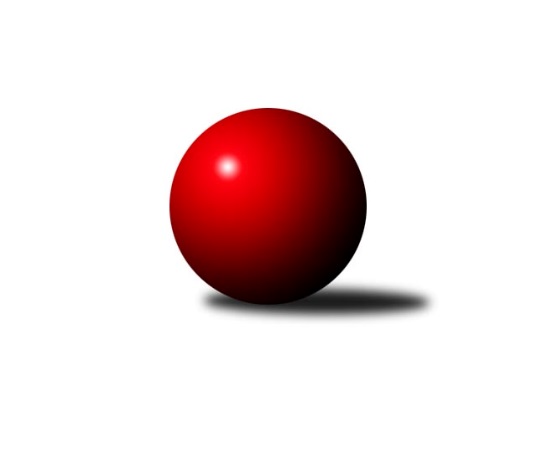 Č.5Ročník 2022/2023	12.5.2024 Přebor Domažlicka 2022/2023Statistika 5. kolaTabulka družstev:		družstvo	záp	výh	rem	proh	skore	sety	průměr	body	plné	dorážka	chyby	1.	Díly B	5	4	0	1	32.0 : 8.0 	(41.0 : 19.0)	2430	8	1697	733	53.8	2.	Zahořany B	5	3	1	1	21.0 : 19.0 	(33.0 : 27.0)	2369	7	1674	695	66.2	3.	Újezd C	5	3	0	2	23.0 : 17.0 	(31.0 : 29.0)	2242	6	1607	635	75	4.	Holýšov D	5	2	1	2	21.0 : 19.0 	(31.0 : 29.0)	2376	5	1698	678	64.8	5.	Kdyně C	5	2	0	3	14.5 : 25.5 	(25.5 : 34.5)	2038	4	1456	581	67	6.	Újezd B	5	0	0	5	8.5 : 31.5 	(18.5 : 41.5)	2147	0	1573	574	90.8Tabulka doma:		družstvo	záp	výh	rem	proh	skore	sety	průměr	body	maximum	minimum	1.	Díly B	3	3	0	0	24.0 : 0.0 	(29.5 : 6.5)	2457	6	2489	2399	2.	Újezd C	2	2	0	0	12.0 : 4.0 	(15.0 : 9.0)	2303	4	2305	2300	3.	Zahořany B	2	2	0	0	11.0 : 5.0 	(14.0 : 10.0)	2420	4	2431	2409	4.	Holýšov D	2	1	1	0	10.0 : 6.0 	(12.5 : 11.5)	2462	3	2491	2432	5.	Kdyně C	3	1	0	2	10.0 : 14.0 	(16.0 : 20.0)	2022	2	2311	1820	6.	Újezd B	3	0	0	3	6.5 : 17.5 	(10.5 : 25.5)	2155	0	2198	2094Tabulka venku:		družstvo	záp	výh	rem	proh	skore	sety	průměr	body	maximum	minimum	1.	Zahořany B	3	1	1	1	10.0 : 14.0 	(19.0 : 17.0)	2351	3	2474	2282	2.	Díly B	2	1	0	1	8.0 : 8.0 	(11.5 : 12.5)	2417	2	2418	2415	3.	Kdyně C	2	1	0	1	4.5 : 11.5 	(9.5 : 14.5)	2046	2	2138	1953	4.	Holýšov D	3	1	0	2	11.0 : 13.0 	(18.5 : 17.5)	2333	2	2397	2188	5.	Újezd C	3	1	0	2	11.0 : 13.0 	(16.0 : 20.0)	2260	2	2383	2156	6.	Újezd B	2	0	0	2	2.0 : 14.0 	(8.0 : 16.0)	2182	0	2246	2117Tabulka podzimní části:		družstvo	záp	výh	rem	proh	skore	sety	průměr	body	doma	venku	1.	Díly B	5	4	0	1	32.0 : 8.0 	(41.0 : 19.0)	2430	8 	3 	0 	0 	1 	0 	1	2.	Zahořany B	5	3	1	1	21.0 : 19.0 	(33.0 : 27.0)	2369	7 	2 	0 	0 	1 	1 	1	3.	Újezd C	5	3	0	2	23.0 : 17.0 	(31.0 : 29.0)	2242	6 	2 	0 	0 	1 	0 	2	4.	Holýšov D	5	2	1	2	21.0 : 19.0 	(31.0 : 29.0)	2376	5 	1 	1 	0 	1 	0 	2	5.	Kdyně C	5	2	0	3	14.5 : 25.5 	(25.5 : 34.5)	2038	4 	1 	0 	2 	1 	0 	1	6.	Újezd B	5	0	0	5	8.5 : 31.5 	(18.5 : 41.5)	2147	0 	0 	0 	3 	0 	0 	2Tabulka jarní části:		družstvo	záp	výh	rem	proh	skore	sety	průměr	body	doma	venku	1.	Újezd C	0	0	0	0	0.0 : 0.0 	(0.0 : 0.0)	0	0 	0 	0 	0 	0 	0 	0 	2.	Zahořany B	0	0	0	0	0.0 : 0.0 	(0.0 : 0.0)	0	0 	0 	0 	0 	0 	0 	0 	3.	Újezd B	0	0	0	0	0.0 : 0.0 	(0.0 : 0.0)	0	0 	0 	0 	0 	0 	0 	0 	4.	Kdyně C	0	0	0	0	0.0 : 0.0 	(0.0 : 0.0)	0	0 	0 	0 	0 	0 	0 	0 	5.	Holýšov D	0	0	0	0	0.0 : 0.0 	(0.0 : 0.0)	0	0 	0 	0 	0 	0 	0 	0 	6.	Díly B	0	0	0	0	0.0 : 0.0 	(0.0 : 0.0)	0	0 	0 	0 	0 	0 	0 	0 Zisk bodů pro družstvo:		jméno hráče	družstvo	body	zápasy	v %	dílčí body	sety	v %	1.	Jitka Hašková 	Újezd C 	5	/	5	(100%)	8	/	10	(80%)	2.	Daniel Kočí 	 Díly B 	4	/	4	(100%)	8	/	8	(100%)	3.	Martin Kuneš 	 Díly B 	4	/	4	(100%)	8	/	8	(100%)	4.	Lukáš Pittr 	 Díly B 	4	/	4	(100%)	6	/	8	(75%)	5.	Jan Štengl 	 Holýšov D 	4	/	5	(80%)	8	/	10	(80%)	6.	Iveta Kouříková 	 Díly B 	3	/	3	(100%)	5	/	6	(83%)	7.	Alexander Kondrys 	Újezd C 	3	/	3	(100%)	5	/	6	(83%)	8.	Michael Martínek 	 Holýšov D 	3	/	4	(75%)	6	/	8	(75%)	9.	Zdeňka Vondrysková 	Újezd C 	3	/	4	(75%)	5	/	8	(63%)	10.	Martin Smejkal 	Kdyně C 	3	/	4	(75%)	5	/	8	(63%)	11.	Božena Rojtová 	 Holýšov D 	3	/	4	(75%)	4.5	/	8	(56%)	12.	Jaromír Duda 	 Díly B 	3	/	4	(75%)	4.5	/	8	(56%)	13.	Dana Kapicová 	 Díly B 	3	/	4	(75%)	4	/	8	(50%)	14.	Jiří Havlovic 	Zahořany B 	3	/	5	(60%)	8	/	10	(80%)	15.	Libor Benzl 	Zahořany B 	3	/	5	(60%)	7	/	10	(70%)	16.	Jaroslava Löffelmannová 	Kdyně C 	3	/	5	(60%)	6	/	10	(60%)	17.	Klára Lukschová 	Újezd C 	3	/	5	(60%)	4	/	10	(40%)	18.	Lucie Horková 	 Holýšov D 	3	/	5	(60%)	4	/	10	(40%)	19.	Miroslav Schreiner 	Zahořany B 	2	/	2	(100%)	4	/	4	(100%)	20.	František Novák 	 Holýšov D 	2	/	3	(67%)	5	/	6	(83%)	21.	Tereza Krumlová 	Kdyně C 	2	/	3	(67%)	4	/	6	(67%)	22.	Jaroslav Buršík 	 Díly B 	2	/	3	(67%)	3	/	6	(50%)	23.	Alena Konopová 	Újezd C 	2	/	3	(67%)	2	/	6	(33%)	24.	Slavěna Götzová 	Zahořany B 	2	/	4	(50%)	4	/	8	(50%)	25.	Veronika Dohnalová 	Kdyně C 	2	/	4	(50%)	4	/	8	(50%)	26.	Jaroslav Získal st.	Újezd B 	2	/	4	(50%)	3.5	/	8	(44%)	27.	Jana Dufková ml.	Újezd B 	2	/	4	(50%)	3	/	8	(38%)	28.	Pavlína Vlčková 	Zahořany B 	2	/	5	(40%)	4	/	10	(40%)	29.	Pavel Strouhal 	Újezd B 	1.5	/	5	(30%)	5	/	10	(50%)	30.	Jan Lommer 	Kdyně C 	1	/	1	(100%)	2	/	2	(100%)	31.	Stanislav Šlajer 	 Holýšov D 	1	/	2	(50%)	2	/	4	(50%)	32.	Božena Vondrysková 	Újezd C 	1	/	2	(50%)	2	/	4	(50%)	33.	Alena Jungová 	Zahořany B 	1	/	2	(50%)	2	/	4	(50%)	34.	Dana Tomanová 	 Díly B 	1	/	3	(33%)	2.5	/	6	(42%)	35.	Radka Schuldová 	 Holýšov D 	1	/	4	(25%)	1.5	/	8	(19%)	36.	Jana Dufková st.	Újezd B 	1	/	5	(20%)	4	/	10	(40%)	37.	Milan Staňkovský 	Kdyně C 	1	/	5	(20%)	3.5	/	10	(35%)	38.	Kristýna Krumlová 	Kdyně C 	0.5	/	5	(10%)	1	/	10	(10%)	39.	Jakub Křička 	 Holýšov D 	0	/	1	(0%)	0	/	2	(0%)	40.	Jáchym Pajdar 	Zahořany B 	0	/	1	(0%)	0	/	2	(0%)	41.	Pavel Mikulenka 	 Díly B 	0	/	1	(0%)	0	/	2	(0%)	42.	Roman Vondryska 	Újezd C 	0	/	1	(0%)	0	/	2	(0%)	43.	Martin Jelínek 	 Holýšov D 	0	/	1	(0%)	0	/	2	(0%)	44.	Jürgen Joneitis 	Újezd C 	0	/	2	(0%)	1	/	4	(25%)	45.	Jana Jaklová 	Újezd B 	0	/	2	(0%)	0	/	4	(0%)	46.	Radek Schreiner 	Zahořany B 	0	/	3	(0%)	3	/	6	(50%)	47.	Šimon Pajdar 	Zahořany B 	0	/	3	(0%)	1	/	6	(17%)	48.	Blanka Kondrysová 	Újezd C 	0	/	4	(0%)	3	/	8	(38%)	49.	Václav Kuneš 	Újezd B 	0	/	5	(0%)	2	/	10	(20%)	50.	Jaroslav Získal ml.	Újezd B 	0	/	5	(0%)	1	/	10	(10%)Průměry na kuželnách:		kuželna	průměr	plné	dorážka	chyby	výkon na hráče	1.	Kuželky Holýšov, 1-2	2453	1719	733	61.8	(408.8)	2.	TJ Sokol Zahořany, 1-2	2369	1693	675	66.5	(394.9)	3.	Sokol Díly, 1-2	2318	1652	666	71.5	(386.3)	4.	TJ Sokol Újezd Sv. Kříže, 1-2	2219	1597	621	74.5	(369.9)	5.	TJ Sokol Kdyně, 1-2	2156	1543	612	66.8	(359.4)Nejlepší výkony na kuželnách:Kuželky Holýšov, 1-2 Holýšov D	2491	3. kolo	Michael Martínek 	 Holýšov D	482	5. koloZahořany B	2474	5. kolo	Jiří Havlovic 	Zahořany B	473	5. kolo Holýšov D	2432	5. kolo	Iveta Kouříková 	 Díly B	459	3. kolo Díly B	2415	3. kolo	Jan Štengl 	 Holýšov D	451	3. kolo		. kolo	Lukáš Pittr 	 Díly B	449	3. kolo		. kolo	Michael Martínek 	 Holýšov D	445	3. kolo		. kolo	Božena Rojtová 	 Holýšov D	435	5. kolo		. kolo	Jan Štengl 	 Holýšov D	432	5. kolo		. kolo	František Novák 	 Holýšov D	426	3. kolo		. kolo	Radek Schreiner 	Zahořany B	414	5. koloTJ Sokol Zahořany, 1-2Zahořany B	2431	3. kolo	František Novák 	 Holýšov D	450	1. koloZahořany B	2409	1. kolo	Michael Martínek 	 Holýšov D	440	1. kolo Holýšov D	2397	1. kolo	Libor Benzl 	Zahořany B	436	3. koloÚjezd C	2241	3. kolo	Pavlína Vlčková 	Zahořany B	428	1. kolo		. kolo	Libor Benzl 	Zahořany B	422	1. kolo		. kolo	Jan Štengl 	 Holýšov D	420	1. kolo		. kolo	Miroslav Schreiner 	Zahořany B	417	3. kolo		. kolo	Lucie Horková 	 Holýšov D	414	1. kolo		. kolo	Jiří Havlovic 	Zahořany B	408	1. kolo		. kolo	Jiří Havlovic 	Zahořany B	406	3. koloSokol Díly, 1-2 Díly B	2489	4. kolo	Lukáš Pittr 	 Díly B	464	4. kolo Díly B	2483	1. kolo	Martin Kuneš 	 Díly B	434	2. kolo Díly B	2399	2. kolo	Daniel Kočí 	 Díly B	433	2. koloZahořany B	2282	4. kolo	Jaromír Duda 	 Díly B	432	1. koloKdyně C	2138	1. kolo	Martin Kuneš 	 Díly B	427	4. koloÚjezd B	2117	2. kolo	Iveta Kouříková 	 Díly B	421	1. kolo		. kolo	Daniel Kočí 	 Díly B	419	4. kolo		. kolo	Jaromír Duda 	 Díly B	417	4. kolo		. kolo	Martin Kuneš 	 Díly B	413	1. kolo		. kolo	Šimon Pajdar 	Zahořany B	409	4. koloTJ Sokol Újezd Sv. Kříže, 1-2Újezd C	2383	1. kolo	Jan Štengl 	 Holýšov D	453	4. kolo Holýšov D	2351	4. kolo	Michael Martínek 	 Holýšov D	439	4. koloÚjezd C	2305	2. kolo	Martin Smejkal 	Kdyně C	425	3. koloÚjezd C	2300	5. kolo	Jana Dufková st.	Újezd B	421	4. koloÚjezd B	2246	5. kolo	Jitka Hašková 	Újezd C	420	2. koloÚjezd B	2198	4. kolo	Alexander Kondrys 	Újezd C	417	2. kolo Holýšov D	2188	2. kolo	Jitka Hašková 	Újezd C	413	1. koloÚjezd B	2173	1. kolo	Jana Dufková st.	Újezd B	413	5. koloÚjezd B	2094	3. kolo	Blanka Kondrysová 	Újezd C	410	5. koloKdyně C	1953	3. kolo	Alexander Kondrys 	Újezd C	409	1. koloTJ Sokol Kdyně, 1-2 Díly B	2418	5. kolo	Jaroslava Löffelmannová 	Kdyně C	435	2. koloKdyně C	2311	4. kolo	Lukáš Pittr 	 Díly B	433	5. koloZahořany B	2298	2. kolo	Tereza Krumlová 	Kdyně C	433	5. koloÚjezd C	2156	4. kolo	Martin Kuneš 	 Díly B	427	5. koloKdyně C	1934	5. kolo	Daniel Kočí 	 Díly B	424	5. koloKdyně C	1820	2. kolo	Jiří Havlovic 	Zahořany B	420	2. kolo		. kolo	Jan Lommer 	Kdyně C	419	4. kolo		. kolo	Jaromír Duda 	 Díly B	412	5. kolo		. kolo	Libor Benzl 	Zahořany B	406	2. kolo		. kolo	Martin Smejkal 	Kdyně C	401	4. koloČetnost výsledků:	8.0 : 0.0	3x	6.0 : 2.0	5x	5.0 : 3.0	1x	4.0 : 4.0	1x	3.5 : 4.5	1x	2.0 : 6.0	3x	1.0 : 7.0	1x